РОЗПОРЯДЖЕННЯ МІСЬКОГО ГОЛОВИм. Сумивід   27.12.2022   № 354 -РКеруючись пунктом 8 частини четвертої статті 42 Закону України «Про місцеве самоврядування в Україні»:Скликати позачергову сесію Сумської міської ради VІІI скликання 28 грудня 2022 року о 15 годині в режимі онлайн.2. 	Внести на розгляд Сумської міської ради питання: 2.1. Про внесення змін до рішення Сумської міської ради від 14 грудня 2022 року № 3309-МР «Про бюджет Сумської міської територіальної громади на 2023 рік».Відповідальний за підготовку питання – директор департаменту фінансів, економіки та інвестицій Сумської міської ради Липова С.А.Проєкт рішення готує департамент фінансів, економіки та інвестицій Сумської міської ради.2.2. Про внесення змін до рішення Сумської міської ради від 14 грудня 2022 року № 3325-МР «Про цільову Програму з підготовки молоді Сумської міської територіальної громади до національного спротиву, сприяння організації призову громадян на строкову військову службу до Збройних Сил України та військовим формуванням, розташованим на території Сумської міської територіальної громади, у проведенні заходів і робіт з територіальної оборони та мобілізаційної підготовки на 2023 рік».	Відповідальний за підготовку питання – начальник відділу з питань взаємодії з правоохоронними органами та оборонної роботи Сумської міської ради Кононенко С.В. Проєкт рішення готує відділ з питань взаємодії з правоохоронними органами та оборонної роботи Сумської міської ради.3. Організацію підготовки і проведення сесії покласти на відділ з організації діяльності ради Сумської міської ради (Божко Н.Г.).Міський голова									О.М. ЛисенкоБожко Н.Г. 700-615Розіслати: згідно зі списком.Начальник відділу з організації діяльності радиСумської міської ради 	                                                                      Н.Г. БожкоНачальник відділу протокольної роботи та контролю Сумської міської ради								Л.В. МошаНачальник правового управління Сумської міської ради 								О.В. ЧайченкоКеруючий справами виконавчого комітету                                                                                                 Ю.А. ПавликС П И С О Крозсилки розпорядження міського голови«Про скликання позачергової сесії Сумської міської ради VІІI скликання 28 грудня 2022 року»від ___         № _____-РБожко Н.Г.Клименку Ю.М.Кононенку С.В Липовій С.А.Чайченку О.В.Начальник відділу з організації діяльності ради                                                          Н.Г. Божко Сумської міської ради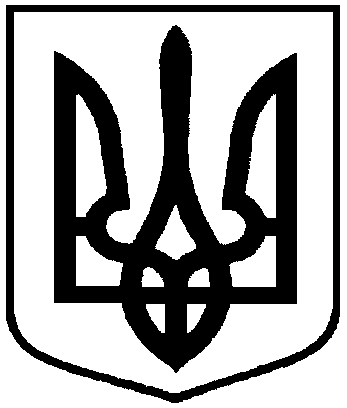 Про скликання позачергової сесії Сумської міської ради VІІI скликання 28 грудня 2022 року